ТЕХНИЧЕСКОЕ ЗАДАНИЕСистемы контроля и управления доступом Волгоградского филиала ООО «Омсктехуглерод»Наименование объекта: Выполнение работ по монтажу системы контроля и управления доступом (СКУД) на территорию Волгоградского филиала ООО «Омсктехуглерод».Контактное лицо по технических вопросам: Заведеев Владимир Валерьевич, сот.  +7 960 8968866, +7 8442 665825, E-mail: vladimir.zavedeev@omskcarbon.com2. Количество выполняемых работ: Для реализации проекта по замене системы контроля и управления доступом необходимо установить на четырех КПП предприятия турникеты с контролерами. Данные о проходах через КПП должны визуализироваться на рабочие места сотрудников ЧОП, на каждом КПП. Взаимодействие контроллеров с сервером системы, должно осуществляться по средствам существующей Ethernet:Таблица расстояний от КПП до телекоммуникационного шкафа:Подключение СКУД к существующей локально-вычислительной сети осуществляется за счет Исполнителя.Данные со всех контролеров должны передаваться на сервер системы по существующей ЛВС. Доступ к системе должен быть обеспечен сотрудникам отдела оперативно-режимной работы и ЧОП.Требования к СКУД:Идентификация по бесконтактным картамЗадание рабочих графиков персоналуИнтеграция с платформой 1СРазблокировка точек доступа в случае ЧСКроссплатформенностьМониторинг состояния элементов системыИдентификация пропуска и вывод информации на монитор службы охраныПостроение распределенной сетиИнтеграция с более ранними системами Sigur (Сфинкс)Возможность подключения системы фото идентификации с автоматической блокировкой турникетов. (в перспективе)Настройка системы до момента пуска ее в эксплуатацию осуществляется Исполнителем.Штробление каналов для прокладки кабелей в бетонных полах, для организации связи между турникетами и контролерами, с последующим восстановлением эстетического вида помещений, осуществляется Исполнителем.Демонтаж контролеров и турникетов осуществляется Исполнителем.Необходимо предусмотреть что работы проводятся на действующей СКУД, без прерывания в работе, необходимо составить график производства работ, а так же последовательность монтажа и настройки.2. Место выполнения работ:	г. Волгоград, ул 40 лет ВЛКСМ, д.61								г. Волгоград, ул Бахтурова, д.4г3. Срок выполнения работ: 	январь 2022 г.4. Условия выполнения работ:Работы производятся в рабочие дни с понедельника по четверг с 08.00 до 17:00, пятница до 16:00. только в отведённой зоне работ, минимально необходимым количеством технических средств и механизмов, что нужно для сокращения шума, пыли, загрязнения воздуха.Выполнение работ производится без прекращения эксплуатации объекта. Подрядчик обязан строго соблюдать правила доступа на территорию и в помещения объекта, а также правила внутреннего трудового распорядка. Подрядчик должен согласовывать с Заказчиком очередность выполнения работ и другие организационные вопросы в связи с тем, что предприятие является действующим.Отключение существующих инженерных систем, сетей или отдельных участков производится только после согласования с Заказчиком.Все решения, принимаемые в ходе выполнения работ, должны быть согласованы с Заказчиком.Места установки монтируемого оборудования должны быть согласованы с Заказчиком. Зона проведения работ, в том числе территория, прилегающая к объекту, где проводятся работы, должна ежедневно освобождаться Подрядчиком от мусора, образующегося от проведения работ.Подрядчик должен обеспечить рабочих всем необходимым для производства работ инструментом, электрозащитными средствами, материалами и иным инвентарем.Вся ответственность за ущерб, нанесенный в период выполнения Подрядчиком работ, предусмотренных настоящим техническим заданием, имуществу Заказчика или иных лиц, расположенному в зоне проведения работ, возлагается на Подрядчика.5. Требования к качеству работ:Все работы должны быть выполнены в соответствии с требованиями действующего законодательства, строительных норм и правил, государственных стандартов и иных нормативных правовых документов, регламентирующих порядок и качество выполнения работ.Все применяемые и используемые в ходе выполнения работ, материалы и оборудование должны иметь действующие сертификаты соответствия, сертификаты качества, гигиенические сертификаты, сертификаты пожарной безопасности, технические паспорта и протоколы испытаний и разрешены для использования на территории РФ. Строительные конструкции должны соответствовать требованиям норм пожарной безопасности.7. Требования к безопасности выполнения работ:Подрядчик обязан обеспечить за свой счёт и на свой риск надлежащее хранение материалов, инструментов и другого имущества подрядчика, находящегося на территории Заказчика.Подрядчик должен гарантировать соблюдение его работниками (сотрудниками):- выполнения требований пожарной безопасности и охраны труда; - выполнения правил внутреннего распорядка; - безопасного производства работ;- содержания производственных участков работы в чистоте и порядке;Вся полнота ответственности при выполнении работ на объекте за соблюдением норм и правил по охране труда и пожарной безопасности возлагается на Подрядчика. Подрядчик должен обеспечивать безопасность труда работников на всех этапах выполнения работ.Подрядчик несет ответственность за все действия (бездействия) своих работников, в том числе и за соблюдение рабочими законодательства РФ.8. Требования к результатам работ и иные показатели, связанные с определением соответствия выполняемых работ потребностям заказчика:Работы должны быть выполнены качественно и в срок, с соблюдением, требований СНиП, стандартов, технических условий и других нормативных документов РФ, определяющих перечень, объем и последовательность таких работ.Гарантия качества выполняемых работ, в том числе на используемые в работе товары (материалы и оборудование) предоставляется в полном объеме. Под объемом предоставления гарантий качества услуг понимается совокупный объем расходов, в случае вступления в силу гарантийных обязательств.Если в период гарантийной эксплуатации результатам работ обнаружатся недостатки, препятствующие нормальной эксплуатации повлекшие нанесение ущерба Заказчику и третьим лицам, то Подрядчик обязан устранить их за свой счет и возместить ущерб в согласованные с заказчиком сроки. При этом составляется акт, фиксирующий недостатки и причиненный ущерб, порядок и сроки их устранения. Гарантийный срок продлевается на период устранения недостатков.По завершению всех работ Исполнитель подготавливает и передает Заказчику паспорт проекта.Гарантия на выполненные работы составляет 12 месяцев со дня подписания акта о приемке выполненных работ, а на оборудование - в соответствии с гарантийными обязательствами производителя, но не менее 12 месяцев.9. Требования к товарам, поставляемым при выполнении работ.Весь товар должен быть произведенным не ранее 2021, новым (товаром, который не был в употреблении, в том числе, который не был восстановлен, у которого не была осуществлена замена составных частей, не были восстановлены потребительские свойства), неиспользованным, серийным, отражающим все последние модификации, иметь упаковку и маркировку в соответствии с действующими требованиями.Качество и комплектность поставляемого товара должны соответствовать сертификатам соответствия, паспортам качества завода – изготовителя.Материалы, используемые при выполнении работ, должны быть новыми, не бывшими в эксплуатации.10. Система контроля и управления доступом (СКУД) Волгоградского филиала ООО «Омсктехуглерод» включает в себя:11. Технические характеристики оборудования и материалов, поставляемых при выполнении работ.Контроллер Sigur E900U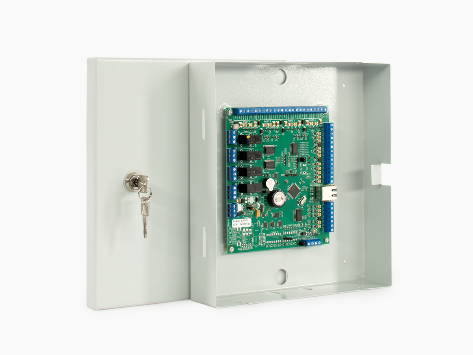 Тумбовый турникет трипод Oxgard Praktika T-02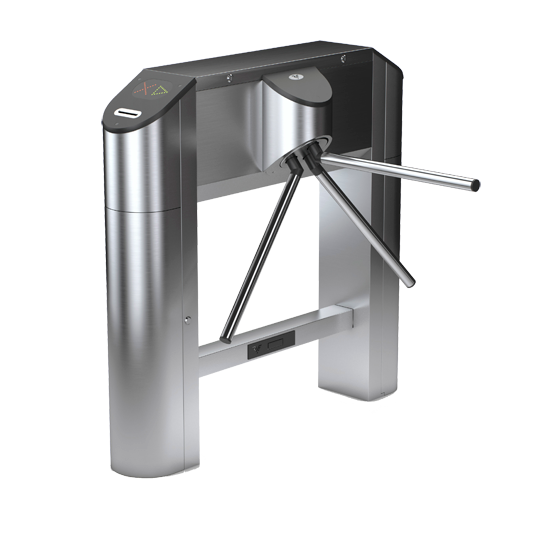 ** замена на эквивалент не допускается для обеспечения совместимости с уже имеющимся у Заказчика оборудованием и ПО.Приложение №1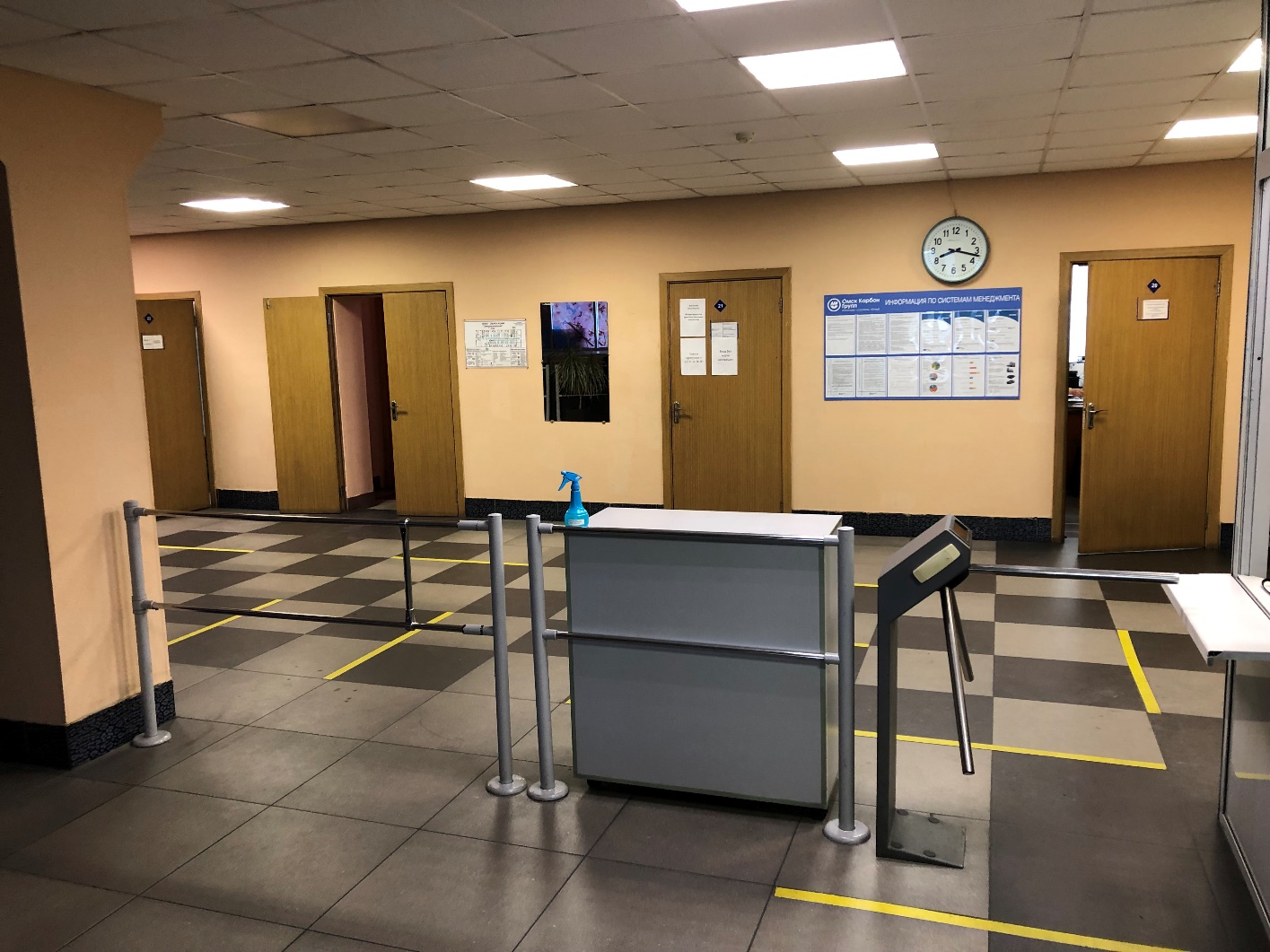 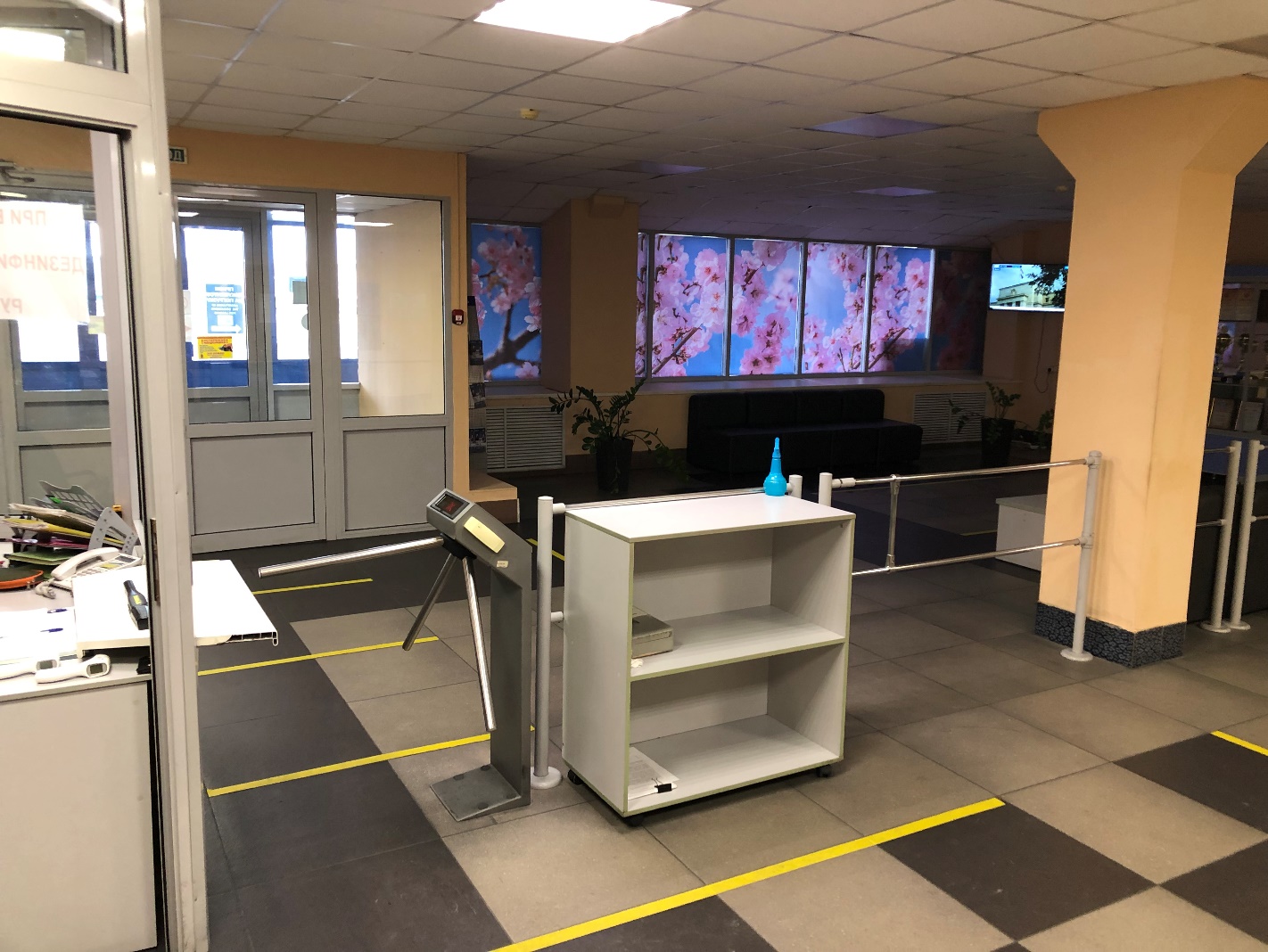 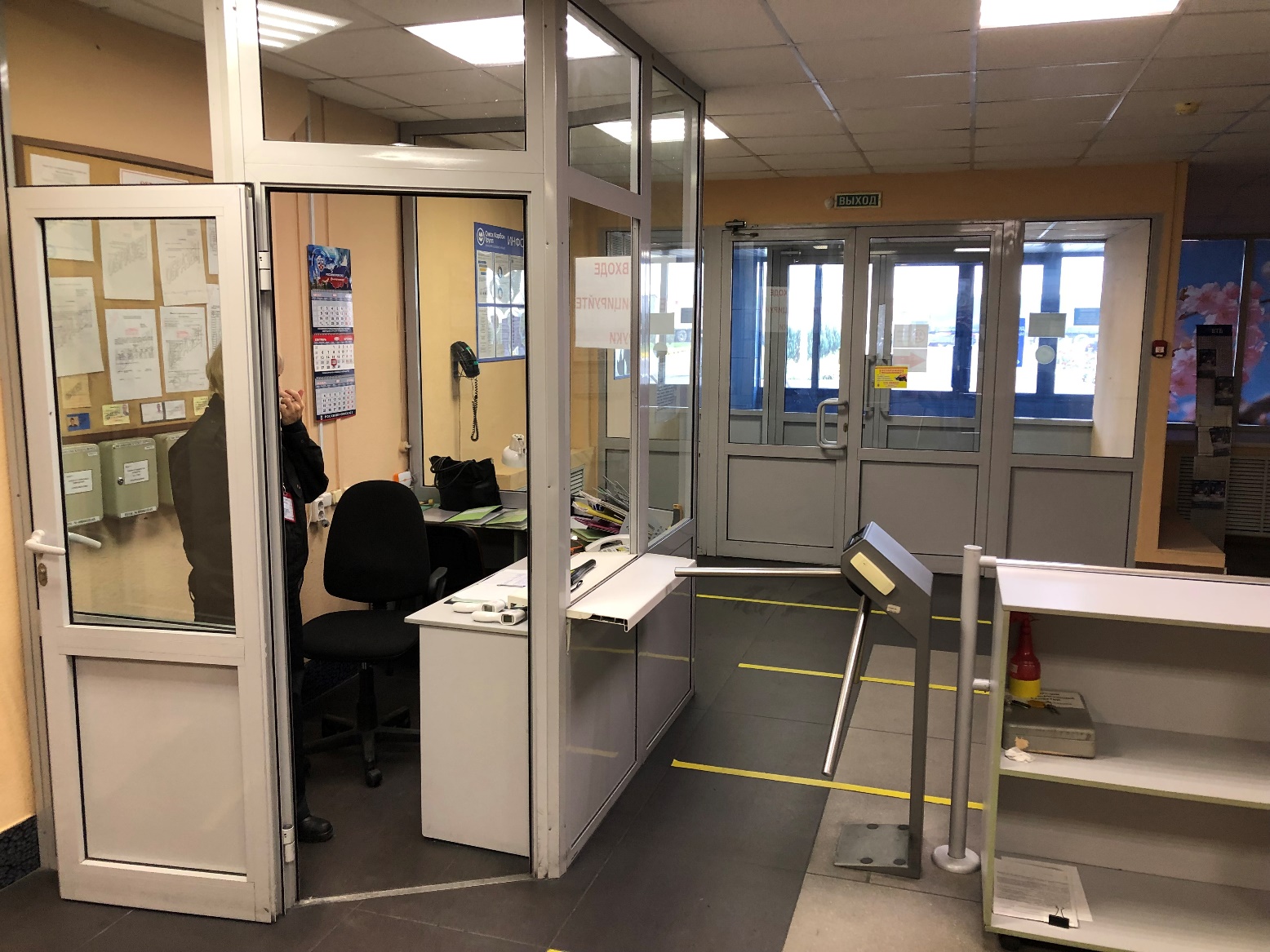 Приложение №2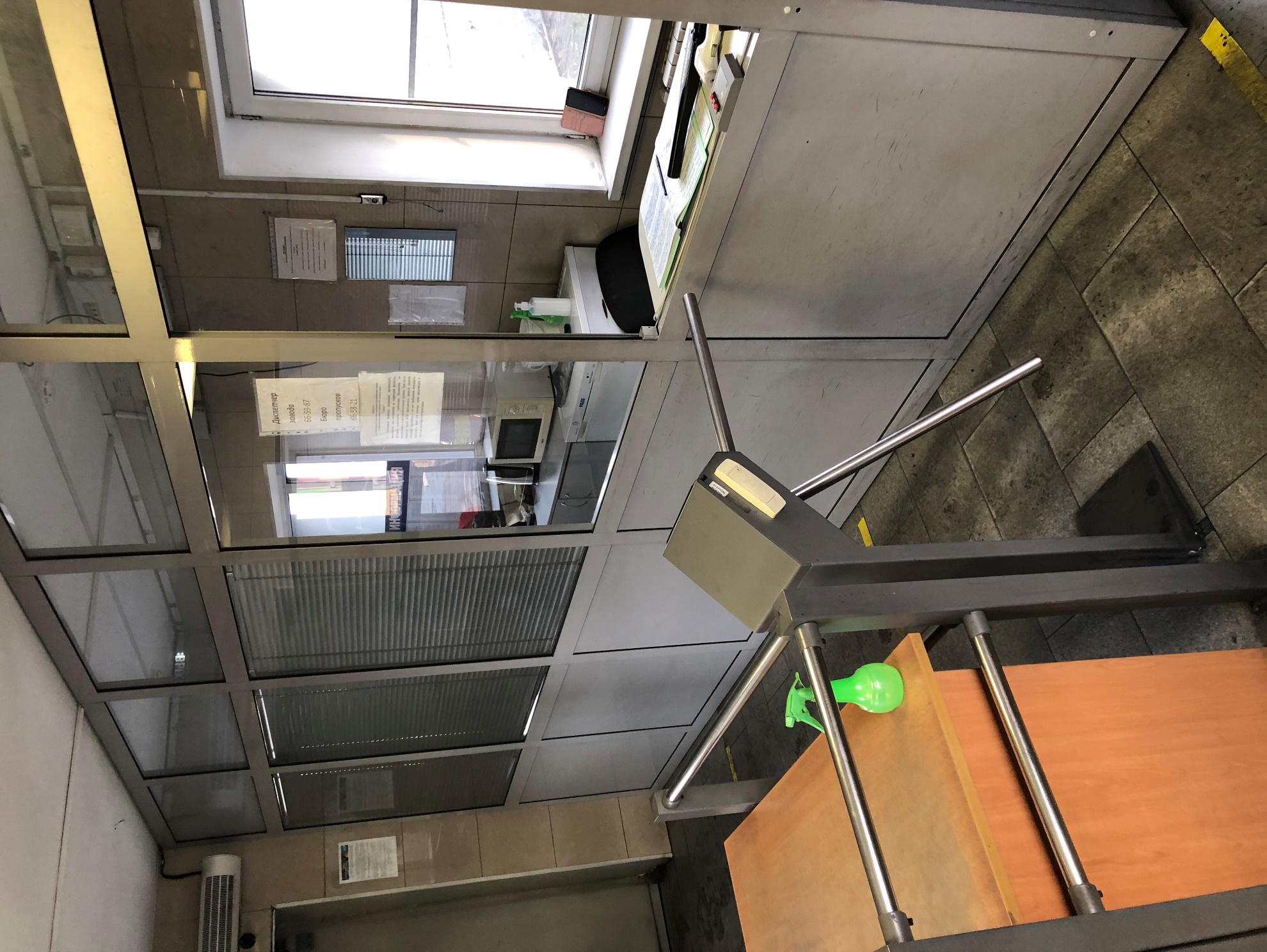 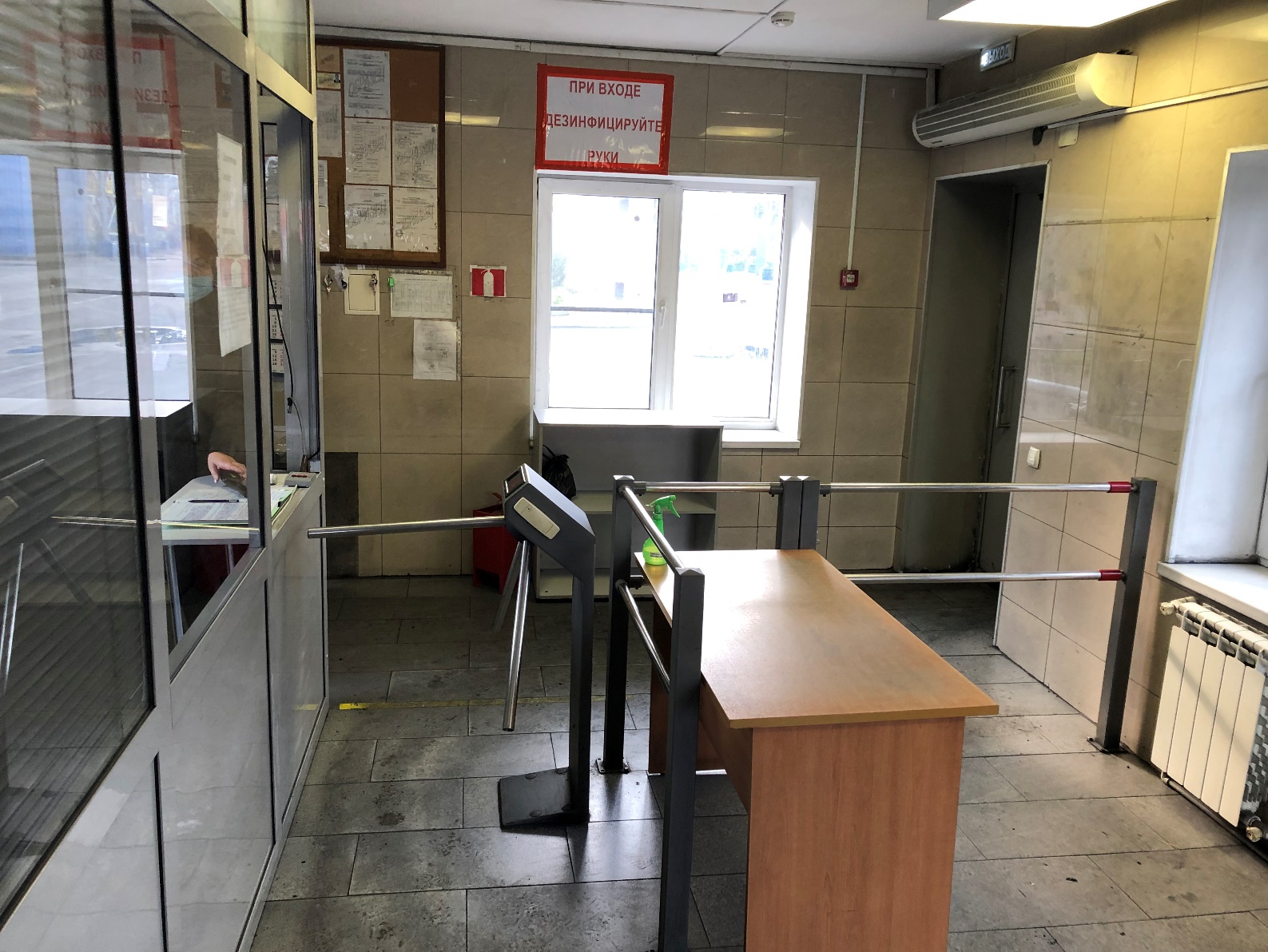 Приложение №3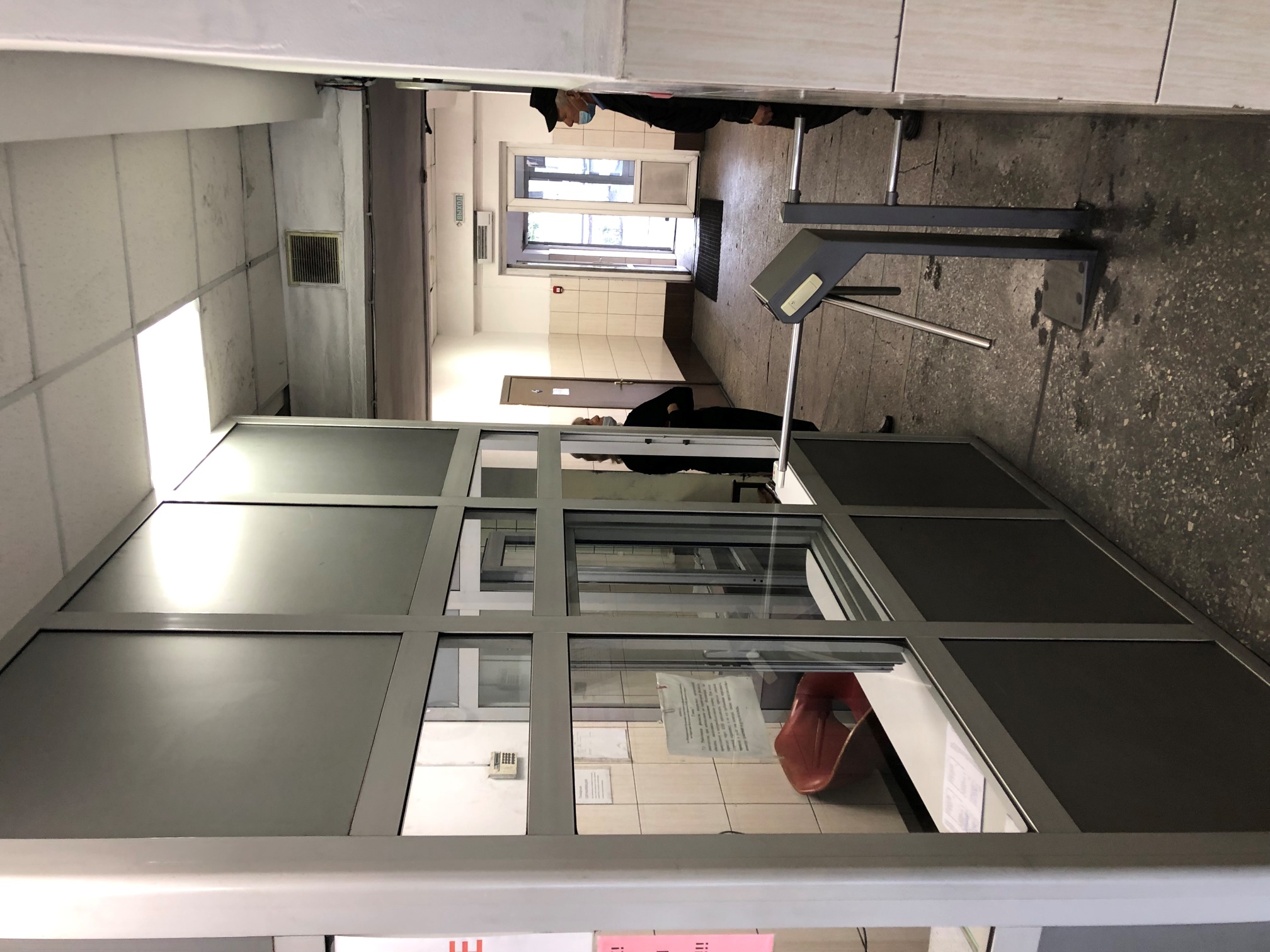 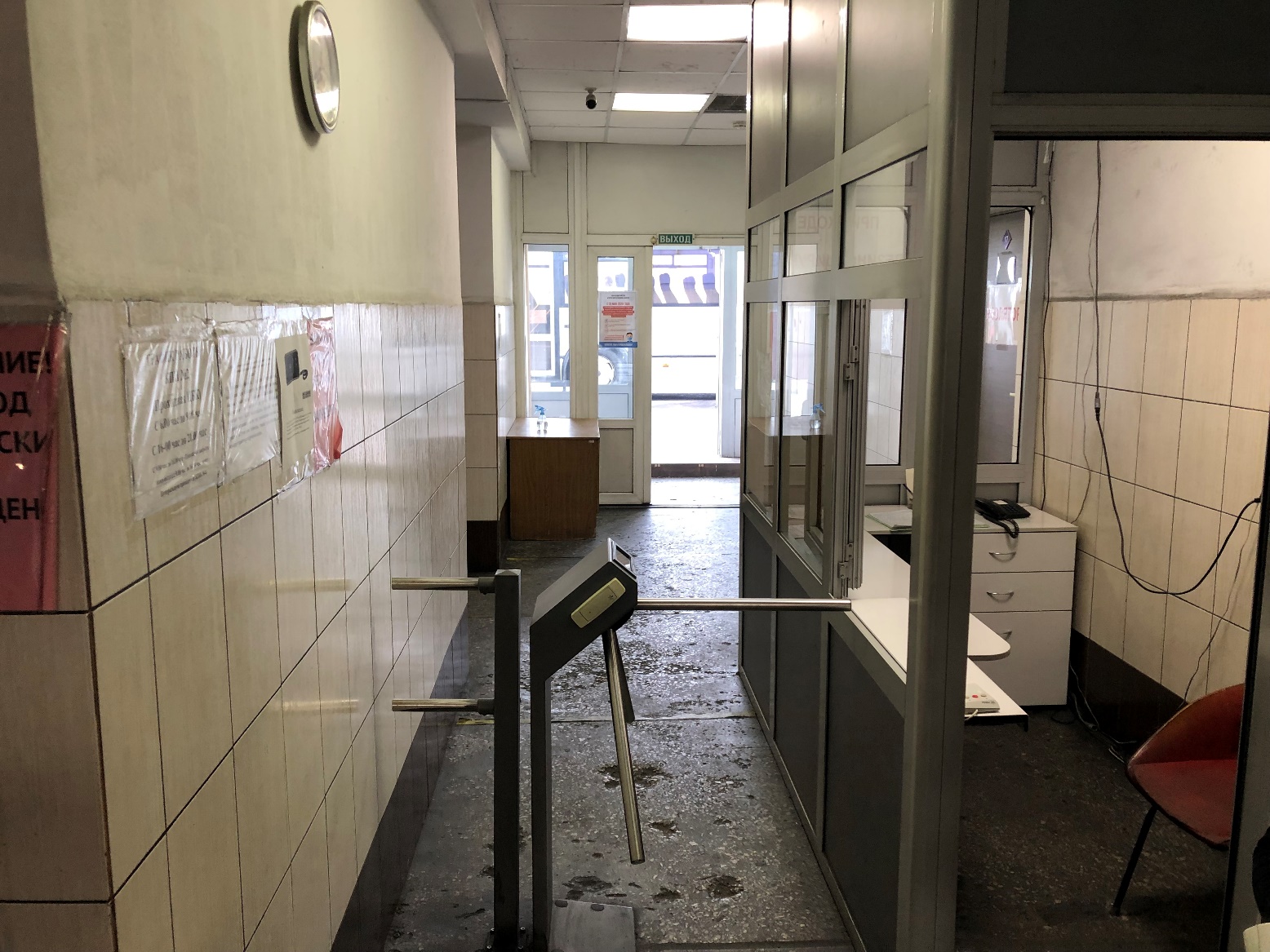 Приложение №4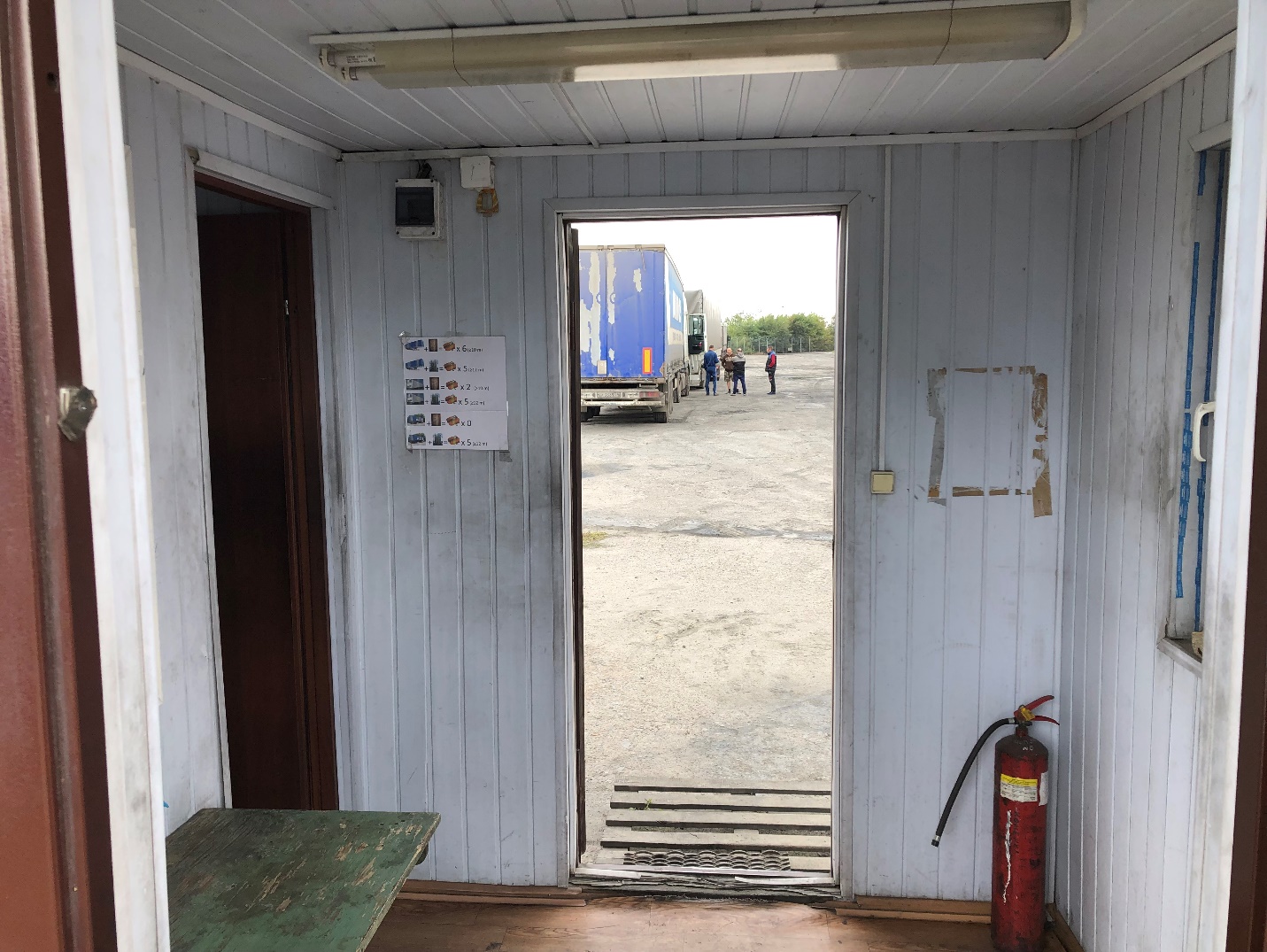 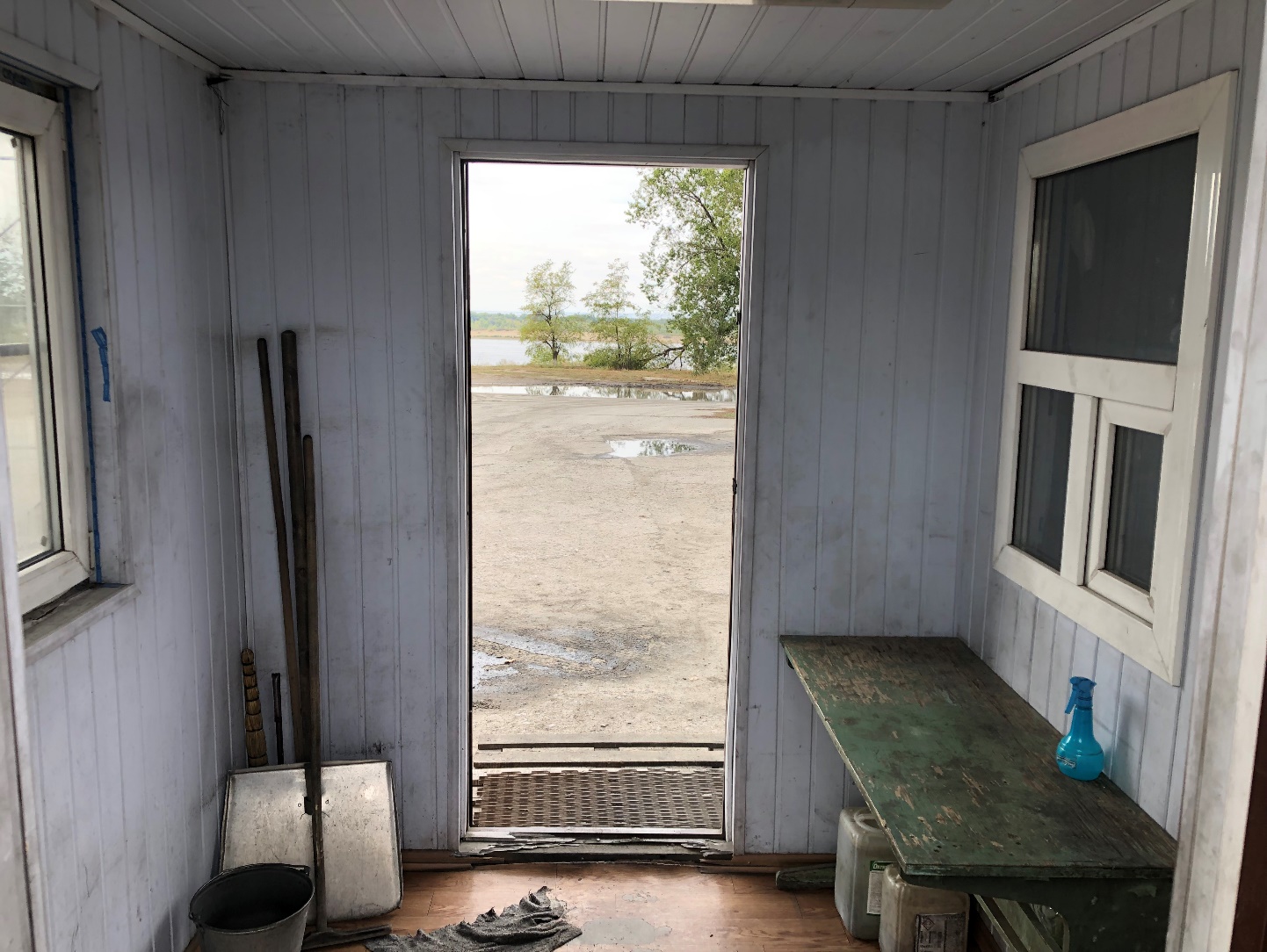 НаименованиеЕд. измРасстояниеМесто монтажаКПП 1м.10Приложение №1КПП 2м.70Приложение №2КПП 3м.40Приложение №3КПП 4м.75Приложение №4Сервер Core-i7-9700/Cool/16GBRAM/SSD2x128G/HDD 2x2TB/RAID/KBu/Mu/2x500W/CAR3WS Rack1шт.ИБП 2000ВA1шт.Устройство коммутационное УК-ВК исп.124шт.Бесконтактный считыватель для proxi-карт Z-2 RD-ALL (Z-2 USB) темный. Считыватель настольный; USB; 13.56MHz/125kHz; чтение идентификаторов: EM-Marin, HID ProxCard II, Mifare, Mifare Plus, Mifare-UL (чтение/запись), Temic (чтение/запись), Cotag (опционально); звуковая/световая индикация; ABS-пластик черный; t-раб.0...+50°С; 110х80х24мм5шт.Коммутатор WS-C2960RX-24PS-L2шт.ПК HP 260 G3 DM Intel Core i3 7130U(2.7Ghz)/8128Mb/256SSD /war 1y/W10Pro 5шт.Монитор Samsung 24" 5шт.ИБП 1000ВA5шт.Praktika Поручень ограждения двойной 1440 мм1шт.Стойка ограждения односторонняя ВЗР 1996.012шт.Сетевой контроллер Sigur E900U4шт.Резервированный источник питания РИП-12 исп.12 (РИП-12-2/7М1-Р)4шт.Свинцово-кислотный аккумулятор Delta, 12В, 7Ач, габариты 151/65/100 (д/ш/в с клеммами)4шт.Турникет-трипод электромоторный с картоприемником Praktika Т-02-K4шт.Источник питания резервированный РИП-12 исп. 17 (РИП-12-8/17М1-Р)4шт.Аккумулятор 12В/17 ач Delta DTM 12174шт.Мультиформатный считыватель PNR-X19/ Формат идентификаторов — ISO-14443A (Mifare ID, Mifare Classiс 1K / 4K, Mifare Plus 2K / 4K, Mifare Ultralite), ISO-15693 (I-Coge SLI), HID Prox, Em Marin.12шт.Базовый модуль ПО SIGUR, ограничение до 1000 карт доступ1шт.Дополнительный модуль ПО Sigur «Расширенная поддержка пропусков посетителей»1шт.Дополнительный модуль программного обеспечения «Распознавание документов»1шт.Паспортный сканер Plustek OpticSlim 550 Plus2шт.ABBYY Passport Reader SDK программное обеспечение SIGUR2шт.Дополнительный модуль ПО Sigur «Учет рабочего времени»1шт.Дополнительный модуль ПО Sigur «Синхронизация данных»1шт.Дополнительный модуль ПО Sigur «Выгрузка табеля в 1С»1шт.Карта proximity стандартная ST-PC011EM1500шт.ХарактеристикаЗначениеУправление
устройствами4 точки доступа: двери, турникеты, ворота или шлагбаумы
в зависимости от настроек и наличия свободных клеммВнутренняя
память96 000 идентификаторов
30 000 временных зон
400 000 событий 1Интерфейс
связиEthernetИнтерфейс
считывателейWiegand-26, 34, 37, 42, 58
Wiegand-4, 6, 8 (для клавиатур)
Dallas Touch MemoryНапряжение
питания+9,9...17,8 ВПотребляемый
токне более 210 мАПотребляемая
мощностьне более 3 ВтТемпературный
режимот -40 до +50°CГабаритные размеры (В*Ш*Д):- в рабочем состоянии- со сложенными планками
1050*1100*835
1050*1100*320ммВес66кгДиапазон температур:- эксплуатация- транспортировка и хранение
+1...+40+1...+40°СОтносительная влажность80%Ширина формируемого прохода535-565ммПропускная способность30чел / минЁмкость накопителя карт*500шт.Максимальное количество подключаемых пультов2шт.Напряжение питания:- номинальное- рабочее
1210,8...13,2VСредний ток в режиме ожидания**0,4AСредний ток в режиме прохода**1,5AМаксимальный ток потребления (во время складывания планок в режиме «Антипаника»)**5,0A